PENTAKSIRAN BERASASKAN SEKOLAHPENDIDIKAN JASMANI TAHUN 3ARAHAN:Murid melontar, merejam dan melempar objek pada pelbagai jarak.Tanda () jika menguasai.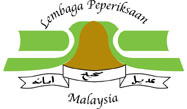 PUSAT PENTADBIRAN KERAJAAN PERSEKUTUAN,62604, PUTRAJAYA, MALAYSIA.B2D3E1 BAND				:BAND 2Tahu dan Faham.STANDARD KANDUNGAN 	:1.11. Berkebolehan melakukan kemahiran asas balingan dengan lakuan yang betul.STANDARD PRESTASI		:B2Tahu dan faham melakukan kemahiran pergerakan dan aktiviti fizikal berkaitan kecergasan.deskriptor			:B2D3Melakukan kemahiran asas balingan dalam olahraga.evidence			:B2D3E1Melontar, merejam dan melempar objek pada pelbagai jarak.1.11.1, 1.11.2, 1.11.3BILNAMA MURIDASAS OLAHRAGAASAS OLAHRAGAASAS OLAHRAGACATATANBILNAMA MURIDMELONTARMEREJAMMELEMPARCATATAN1.MOHAMAD AZIM BIN MOHAMAD2.BOHARI BIN SANIP3.HAMIZON BIN HAMID4.FAZILAH BINTI ISMAIL5.NOOR ASHIKIN BINTI ABU BAKAR6.SHAHRIFUDDIN BIN SAFAR7.MOHD KHAIRONI BIN MOHD KHOTAIB